BangladeshBangladeshBangladeshBangladeshFebruary 2030February 2030February 2030February 2030MondayTuesdayWednesdayThursdayFridaySaturdaySunday12345678910End of Ramadan (Eid al-Fitr)1112131415161718192021222324Language Martyrs’ Day25262728NOTES: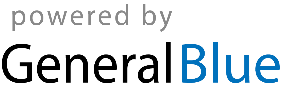 